*w przypadku wystawienia ocen 7,8 lub 7,9 należy podać jaka byłaby ocena, gdyby sędzia nie popełnił jednego poważnego błędu oraz krótko opisać sytuację, za którą ocena została obniżona (szczegółowy opis należy umieścić w dalszej części raportu)SĘDZIASĘDZIA ASYSTENT NR 1SĘDZIA ASYSTENT NR 2SĘDZIA TECHNICZNYSYTUACJE SZCZEGÓLNE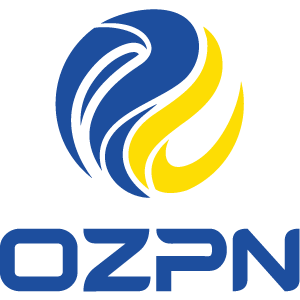 OPOLSKI ZWIĄZEK PIŁKI NOŻNEJul. Damrota 6, 45 - 064 Opole, 
tel: 77-454-37-34, fax: 77-441-84-81www.pilkaopolska.pl  
e-mail: sekretariat@opolskizpn.plRAPORT OBSERWATORAraport musi być wypełniony w systemie Extranet lub wysłanydo KS OZPN drogą mailową w ciągu 48 godz. odzakończenia meczu1DRUŻYNA A:DRUŻYNA B:Miejscowość: Data:  2010-08-01  Godzina:Wynik końcowy:Wynik do przerwy:Rozgrywki:Poziomtrudności:Ocena:Przewidywanaocena*:Sędzia:Sędzia asystent nr 1:Sędzia asystent nr 2Sędzia techniczny:Obserwator:Krótki opis sytuacji, w której sędzia popełnił poważny błąd: *Skala ocen sędziego i sędziów asystentów:Skala ocen sędziego i sędziów asystentów:Poziom trudności:9,0 - 10,08,5 - 8,98,3 - 8,48,28,0 - 8,17,97,87,5 - 7,77,0 - 7,46,0 - 6,9Znakomite prowadzenie zawodów.Bardzo dobre. Ważna(e) decyzja(e) podjęta(e) prawidłowo.Dobre. Spełniające oczekiwania KS PZPN.Satysfakcjonujące z kilkoma szczegółami wymagającymi poprawy.Satysfakcjonujące z ważnym obszarem/obszarami wymagającymi poprawami.Jeden poważny błąd, w innym przypadku 8,3 lub wyżej.Jeden poważny błąd, w innym przypadku od 8,0 do 8,2.Poniżej oczekiwań. Słaba kontrola nad zawodami. Bardzo ważne obszary wymagają poprawy.Rozczarowujący. Występ poniżej oczekiwań z jednym poważnym błędem bądź występ z dwoma lub większą ilością poważnych błędów.Bardzo słaby występ. Poziom nieakceptowalny.Normalne:Zawody normalne z kilkoma dość trudnymi sytuacjami dla sędziówDość wymagające:Zawody ciężkie z kilkoma trudnymi sytuacjami dla sędziówBardzo trudne:Zawody bardzo ciężkie z wieloma trudnymi sytuacjami dla sędziówNormalne:Zawody normalne z kilkoma dość trudnymi sytuacjami dla sędziówDość wymagające:Zawody ciężkie z kilkoma trudnymi sytuacjami dla sędziówBardzo trudne:Zawody bardzo ciężkie z wieloma trudnymi sytuacjami dla sędziówSkala ocen dla sędziego technicznego:Skala ocen dla sędziego technicznego:Normalne:Zawody normalne z kilkoma dość trudnymi sytuacjami dla sędziówDość wymagające:Zawody ciężkie z kilkoma trudnymi sytuacjami dla sędziówBardzo trudne:Zawody bardzo ciężkie z wieloma trudnymi sytuacjami dla sędziów9,0  -  10,08,5  - 8,98,1  - 8,48,07,5  - 7,96,0  - 6,9Znakomity występ. Bardzo dobry występ. Dobrze opanował kilka bardzo trudnych sytuacji.Dobry występ. Dobrze zarządzał strefami technicznymi w dość trudnych sytuacjach.Normalny występ. Spełnił swoje obowiązki w sposób prawidłowy.Rozczarowujący występ. Nie wykonywał swoich obowiązków zgodnie z wytycznymi KS PZPN.Słaby występ. Przez całe zawody nie radził sobie z kontrolą osób przebywających w strefie technicznej.Normalne:Zawody normalne z kilkoma dość trudnymi sytuacjami dla sędziówDość wymagające:Zawody ciężkie z kilkoma trudnymi sytuacjami dla sędziówBardzo trudne:Zawody bardzo ciężkie z wieloma trudnymi sytuacjami dla sędziówOpis meczu:2Stosowanie i interpretacja Przepisów Gry / kontrola nad zawodami, podejście taktyczne i zarządzanie podczas meczu z opisem sytuacji: 3Kontrola dyscyplinarna, zarządzanie zawodnikami i oficjelami (ławka rezerwowych) z opisem sytuacji:4Kondycja fizyczna:  Ustawianie się i poruszanie:    Proszę opisać sytuacje z wykazem minutowym - obligatoryjnie, jeżeli zaznaczono "-" (punkt negatywny) w którymkolwiek z okienek:5Współpraca z sędziami asystentami i sędzią technicznym:6Osobowość:7Uwagi o charakterze ogólnym, zalecenia do prowadzenia zawodów i cech osobowościowych:8Punkty omówione z sędzią:9Postawa sędziego asystenta (proszę wykazać ważne decyzje z podaniem minut):Proszę opisać sytuacje z wykazem minutowym - obligatoryjnie, jeżeli zaznaczono "-" (punkt negatywny) w którymkolwiek z okienek:10Postawa sędziego asystenta (proszę wykazać ważne decyzje z podaniem minut):Proszę opisać sytuacje z wykazem minutowym - obligatoryjnie, jeżeli zaznaczono "-" (punkt negatywny) w którymkolwiek z okienek:11Komentarz (uwagi) dotyczące sędziego technicznego:   Komentarz (uwagi) dotyczące sędziego technicznego:   1212Kary indywidualne:Miejscowość: Podpis obserwatora:Podpis obserwatora:Data:Podpis obserwatora: